В каком НПА даны рекомендации по структуре и численности службы охраны труда  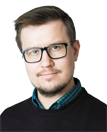 Игорь ИванниковРуководитель направления Промбезопасность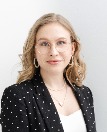 Ирина МатчинаГлавный редактор Системы Охрана трудаС 1 марта 2022 года действуют рекомендации по структуре службы охраны труда в организации и по численности работников службы охраны труда, которые утвердил Минтруд приказом от 31.01.2022 № 37. Чтобы определить численность службы охраны труда, воспользуйтесь расчетчиком.Из рекомендации «Как создать службу охраны труда »
«В каком НПА даны рекомендации по структуре и численности службы охраны труда». И.М. Иванников, И. Матчина
© Материал из Справочной системы «Охрана труда».
Подробнее: https://1otruda.ru/#/document/12/426472/bssPhr210/?of=copy-0e54e4ceb9